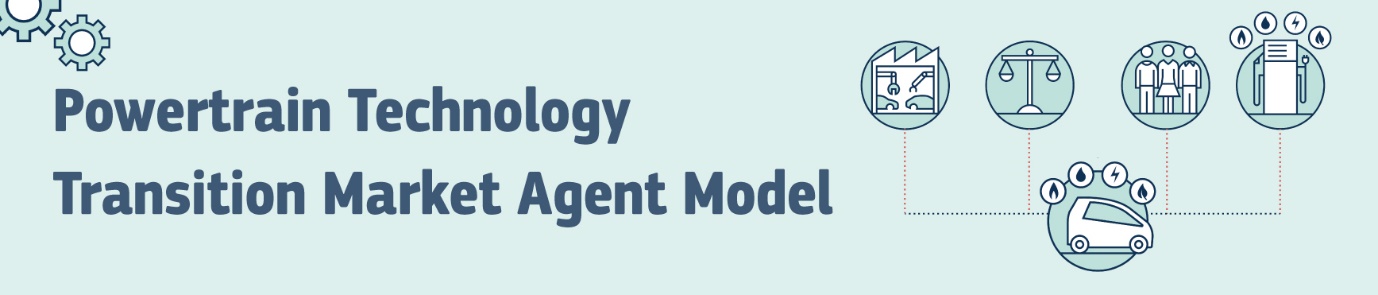 APPLICATION FORM: PTTMAMIf you wish to receive a free copy of the Powertrain Technology Transition Market Agent Model (PTTMAM), please fill out this form using CAPITAL LETTERS (all the fields are mandatory). Contact details*E.g. company you work for or university where you study. **E.g. automotive or energyIntended use of PTTMAMPlease tick only one box (i.e. the one that best reflects your intended use of the model):   Commercial     	          Non-commercial: education  	         Non-commercial: researchAcceptance of Licence Agreement and Privacy StatementPlease tick the following two boxes to indicate that you accept the Licence Agreement (https://joinup.ec.europa.eu/sites/default/files/inline-files/EUPL%20v1_2%20EN(1).txt) and the Privacy Statement (https://ec.europa.eu/jrc/sites/jrcsh/files/privacy_statement_pttmam.pdf):   I confirm that I have read and understood the Licence Agreement and I hereby accept it.   I confirm that I have read and understood the Privacy Statement and I hereby accept it.DeclarationsPlease tick the next three boxes:   I declare that I am solely responsible for how I use PTTMAM and I hold the European Union 	harmless for any liability for potential omissions and/or errors found in PTTMAM or any 	damages arising out of its use.   I declare that I will not share the download link/PTTMAM files outside my organisation.   I understand that the JRC does not provide any technical assistance related to PTTMAM.Send this form to JRC-LDVS-CO2@ec.europa.euNote that it may take several days/weeks for your request to be processed.E-MAIL ADDRESS:@FIRST NAME:LAST NAME(S):COUNTRY:ORGANISATION*: FIELD OF WORK/STUDY**: 